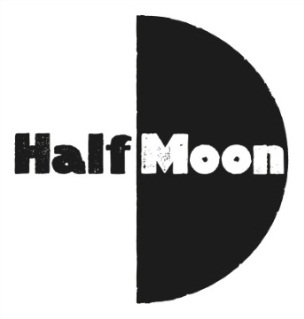 PRESS RELEASE
28 April 2016
Immediate releaseA TALL STORY ABOUT THE WONDERS OF BEING SMALL COMES TO HALF MOON THEATRE ON FRIDAY 13 MAY FOR AGES 4-9Big Wow Small Wonder, a humorous tall story about the wonders of being small told by performance poet Justin Coe, returns to Half Moon Theatre on Friday 13 May for young people aged 4-9 and their families, after sold out performances in January.Justin is the smallest boy in the whole town. So small that he can swim with goldfish. So small his sister takes him to school in her lunchbox. So small the bullies want to catch him and keep him as a pet.Justin wants to be like his giant Dad, but when he finds out his Dad is not the Big Wow, he sets off to find who - or what - the Big Wow really is! Can the Big Wow help Justin to be tall in time, before the bullies catch up with him? And is being big really all its bigged up to be?Told with huge helpings of humour, poignant poetry, original music and plenty of audience participation, this is a tall story about the wonders of being small.“I always love to get my audiences to join in as much as possible,” said Justin Coe. “I want to invite the audience to come with me into another world and understand what it’s like to be the smallest, or the tallest, or a little bit different in some way. As I’m sure mini-Justin himself would say, ‘No matter if I’m down low and you’re up high, the feelings inside of us are the same size!’”Big Wow Small Wonder is written and performed by poet Justin Coe, whose work has been published in the anthologies The Secret Life of Pants, Born to Giggle, Recycling Grandad and The Jumble Book - the title of which was loaned from his one man show of the same title exploring dyslexia. The Jumble Book won Best Children's Event at the 2010 Brighton Fringe Festival. Justin started his career comparing open-mike and poetry cabaret events including Don't Feed the Poets!, one of the south coast's longest running spoken word gigs. Big Wow Small Wonder is one of several productions that form part of Half Moon Presents, the producing arm of Half Moon, supporting the promotion and development of theatre for young audiences at a national and international level.Chris Elwell, Director of Half Moon commented: “We're delighted to welcome performance poet Justin Coe back to Half Moon Theatre with his new show about the wonders of being small. Justin's work is driven by a passion to connect poetry with people and people with poetry and we look forward to engaging and stimulating you with the magic of live theatre, an unbeatable event.”All tickets are £6 and can be booked through Half Moon’s website at www.halfmoon.org.uk or by calling 020 7709 8900. ENDSLISTINGS DETAILS
Half Moon presentsBig Wow Small Wondera Justin Coe production Friday 13 May at 10.30am and 1.30pm
Ages 4-9 | 50 minutes
Half Moon Theatre
43 White Horse Road, London E1 0ND 
Tickets: £6
Box Office: 020 7709 8900 or online at www.halfmoon.org.uk
ON SALE NOWNOTES TO EDITORSFURTHER DETAILS
For further information or to arrange interviews, photographs and press tickets please contact Stephen Beeny on 020 7709 8907 or stephen@halfmoon.org.uk A selection of images can be downloaded from Dropbox: https://www.dropbox.com/sh/q0x9pcfou753g1q/AADlEu2UQJnFLz6HMKnt0G0Ca?dl=0 ABOUT HALF MOON 
Half Moon is a local organisation with a national remit, committed to supporting young people at every stage of their creative development. Working from their base in Limehouse and throughout the community in Tower Hamlets, Half Moon makes a big impact on the lives of young people. Half Moon’s wide-ranging programme reaches 49,000 people annually and engages those who are often excluded from arts activity. Half Moon’s activity includes a season of professional plays for young audiences, national touring productions and an extensive creative learning programme, including seven youth theatres. Half Moon receives regular funding from the London Borough of Tower Hamlets and are a National Portfolio Organisation of Arts Council England.Big Wow Small Wonder is one of several productions that form part of Half Moon Presents, the producing arm of Half Moon, supporting the promotion and development of theatre for young audiences at a national and international level.Website: www.halfmoon.org.uk  
Facebook: www.facebook.com/halfmoontheatre
Twitter: @HalfMoonTheatre For press enquiries please contact: Stephen Beeny
Communications Manager
stephen@halfmoon.org.uk
020 7709 8907